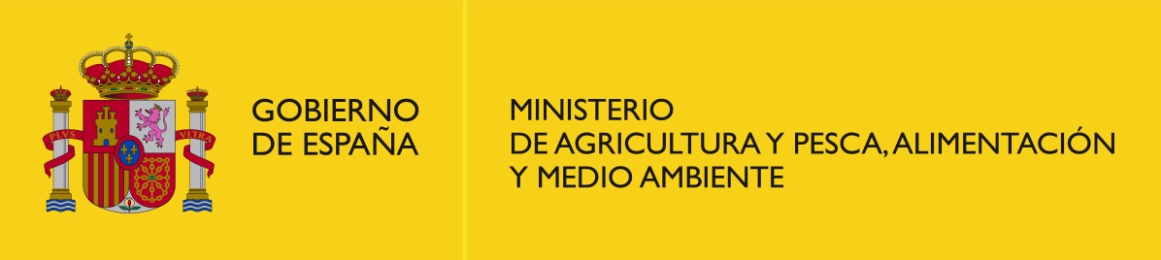 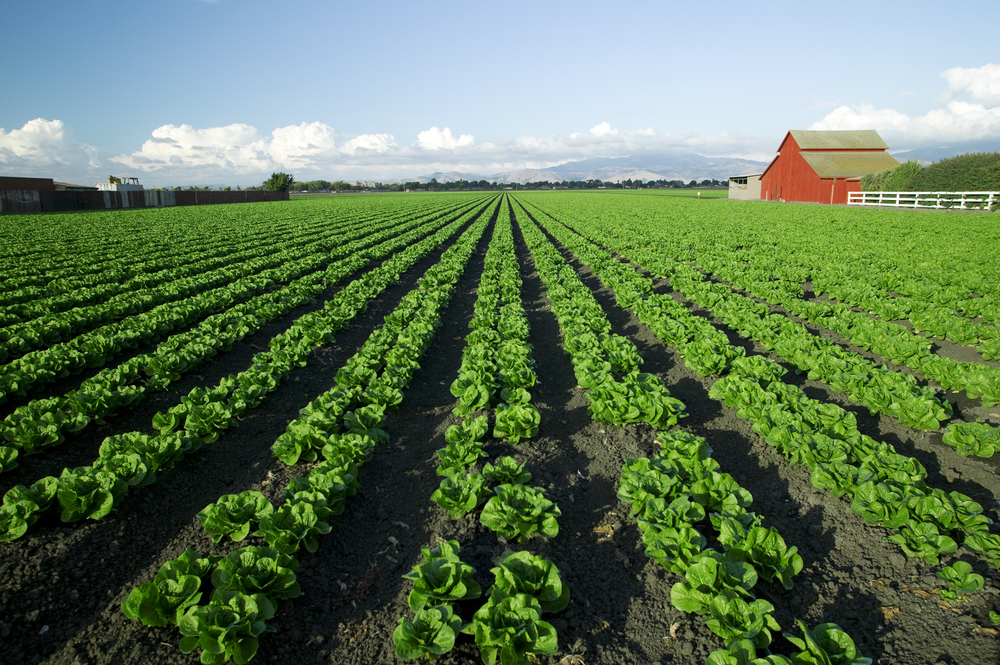   MINISTERIO DE AGRICULTURA Y PESCA, ALIMENTACIÓN Y MEDIO AMBIENTE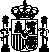 Edita:                                                                                                                                                                                   © Ministerio de Agricultura y Pesca, Alimentación y Medio AmbienteSecretaría General Técnica  Centro de Catálogo de  de  del Estado: http://publicacionesoficiales.boe.es/ fecha de apertura del CUADERNO ____/____/_____ (1)  La persona firmante se hace responsable de la veracidad de los datos consignados en el presente cuaderno de explotación.Explotación/ Titular de la explotación: _____________________________________________________________________________AÑO:__________Explotación/ Titular de la explotación: _____________________________________________________________________________AÑO:__________Explotación/ Titular de la explotación: _____________________________________________________________________________AÑO:__________Explotación/ Titular de la explotación: _____________________________________________________________________________AÑO:__________Explotación/ Titular de la explotación: _____________________________________________________________________________AÑO:__________Explotación/ Titular de la explotación: _____________________________________________________________________________AÑO:__________Explotación/ Titular de la explotación: _____________________________________________________________________________AÑO:__________Explotación/ Titular de la explotación: _____________________________________________________________________________AÑO:__________Explotación/ Titular de la explotación: _____________________________________________________________________________AÑO:__________Explotación/ Titular de la explotación: _____________________________________________________________________________AÑO:__________DOCUMENTACIÓN A CONSERVAR JUNTO CON EL CUADERNO DE EXPLOTACIÓNSe conservarán junto al cuaderno de explotación durante al menos 3 años los siguientes documentos, según proceda:Facturas u otros documentos que justifiquen la adquisición de los productos fitosanitarios utilizados.Contratos con las empresas o personas físicas que hayan realizado los tratamientos fitosanitarios. Certificados de inspección de los equipos de aplicación de producto fitosanitario. Justificantes de entrega de los envases vacíos de los productos fitosanitarios en el correspondiente punto de recogida.Boletines de análisis de residuos de productos fitosanitarios realizados sobre sus cultivos y producciones, y en su caso, agua de riegoDocumentación relativa al asesoramiento recibido.Albaranes de entrega o facturas de venta de la cosecha.1.1 DATOS GENERALES DE LA EXPLOTACIÓN1.1 DATOS GENERALES DE LA EXPLOTACIÓN1.1 DATOS GENERALES DE LA EXPLOTACIÓN1.1 DATOS GENERALES DE LA EXPLOTACIÓN1.1 DATOS GENERALES DE LA EXPLOTACIÓN1.1 DATOS GENERALES DE LA EXPLOTACIÓN1.1 DATOS GENERALES DE LA EXPLOTACIÓN1.1 DATOS GENERALES DE LA EXPLOTACIÓN1.1 DATOS GENERALES DE LA EXPLOTACIÓN1.1 DATOS GENERALES DE LA EXPLOTACIÓN1.1 DATOS GENERALES DE LA EXPLOTACIÓN1.1 DATOS GENERALES DE LA EXPLOTACIÓNNombre y apellidos o razón social: Nombre y apellidos o razón social: Nombre y apellidos o razón social: Nombre y apellidos o razón social: Nombre y apellidos o razón social: Nombre y apellidos o razón social: Nombre y apellidos o razón social: Nombre y apellidos o razón social: Nombre y apellidos o razón social: NIF: NIF: NIF: Nº Registro de Explotaciones Nacional: Nº Registro de Explotaciones Nacional: Nº Registro de Explotaciones Nacional: Nº Registro de Explotaciones Nacional: Nº Registro de Explotaciones Autonómico: Nº Registro de Explotaciones Autonómico: Nº Registro de Explotaciones Autonómico: Nº Registro de Explotaciones Autonómico: Nº Registro de Explotaciones Autonómico: Nº Registro de Explotaciones Autonómico: Nº Registro de Explotaciones Autonómico: Nº Registro de Explotaciones Autonómico: Dirección: Dirección: Localidad: Localidad: Localidad: C. Postal: C. Postal: C. Postal: C. Postal: C. Postal: C. Postal: Provincia: Teléfono fijo: Teléfono móvil: Teléfono móvil: Teléfono móvil: Teléfono móvil: Teléfono móvil: Teléfono móvil: e-mail: e-mail: e-mail: e-mail: e-mail: TITULAR O REPRESENTANTE DE LA EXPLOTACIÓNTITULAR O REPRESENTANTE DE LA EXPLOTACIÓNTITULAR O REPRESENTANTE DE LA EXPLOTACIÓNTITULAR O REPRESENTANTE DE LA EXPLOTACIÓNTITULAR O REPRESENTANTE DE LA EXPLOTACIÓNTITULAR O REPRESENTANTE DE LA EXPLOTACIÓNTITULAR O REPRESENTANTE DE LA EXPLOTACIÓNTITULAR O REPRESENTANTE DE LA EXPLOTACIÓNTITULAR O REPRESENTANTE DE LA EXPLOTACIÓNTITULAR O REPRESENTANTE DE LA EXPLOTACIÓNTITULAR O REPRESENTANTE DE LA EXPLOTACIÓNTITULAR O REPRESENTANTE DE LA EXPLOTACIÓNNombre y apellidos: Nombre y apellidos: Nombre y apellidos: Nombre y apellidos: Nombre y apellidos: Nombre y apellidos: Nombre y apellidos: Nombre y apellidos: NIF: NIF: NIF: NIF: Dirección:Dirección:Dirección:Localidad:Localidad:Localidad:C. Postal:C. Postal:C. Postal:C. Postal:Provincia:Provincia:Tipo de representación:Tipo de representación:Tipo de representación:Teléfono:Teléfono:Teléfono:e-mail:e-mail:e-mail:e-mail:e-mail:e-mail:1.2 PERSONAS O EMPRESAS QUE INTERVIENEN EN EL TRATAMIENTO CON PRODUCTOS FITOSANITARIOS () 1.2 PERSONAS O EMPRESAS QUE INTERVIENEN EN EL TRATAMIENTO CON PRODUCTOS FITOSANITARIOS () 1.2 PERSONAS O EMPRESAS QUE INTERVIENEN EN EL TRATAMIENTO CON PRODUCTOS FITOSANITARIOS () 1.2 PERSONAS O EMPRESAS QUE INTERVIENEN EN EL TRATAMIENTO CON PRODUCTOS FITOSANITARIOS () 1.2 PERSONAS O EMPRESAS QUE INTERVIENEN EN EL TRATAMIENTO CON PRODUCTOS FITOSANITARIOS () 1.2 PERSONAS O EMPRESAS QUE INTERVIENEN EN EL TRATAMIENTO CON PRODUCTOS FITOSANITARIOS () 1.2 PERSONAS O EMPRESAS QUE INTERVIENEN EN EL TRATAMIENTO CON PRODUCTOS FITOSANITARIOS () 1.2 PERSONAS O EMPRESAS QUE INTERVIENEN EN EL TRATAMIENTO CON PRODUCTOS FITOSANITARIOS () 1.2 PERSONAS O EMPRESAS QUE INTERVIENEN EN EL TRATAMIENTO CON PRODUCTOS FITOSANITARIOS () Nº de ordenNombre y apellidos/ Empresas de serviciosNIFNº Inscripción ROPOTipo de carné ()Tipo de carné ()Tipo de carné ()Tipo de carné ()Asesor (2)Nº de ordenNombre y apellidos/ Empresas de serviciosNIFNº Inscripción ROPOBásicoCualif.FumigPiloto Asesor (2)1.3 EQUIPOS DE APLICACIÓN DE PRODUCTOS FITOSANITARIOS PROPIOS DE LA EXPLOTACIÓN1.3 EQUIPOS DE APLICACIÓN DE PRODUCTOS FITOSANITARIOS PROPIOS DE LA EXPLOTACIÓN1.3 EQUIPOS DE APLICACIÓN DE PRODUCTOS FITOSANITARIOS PROPIOS DE LA EXPLOTACIÓN1.3 EQUIPOS DE APLICACIÓN DE PRODUCTOS FITOSANITARIOS PROPIOS DE LA EXPLOTACIÓN1.3 EQUIPOS DE APLICACIÓN DE PRODUCTOS FITOSANITARIOS PROPIOS DE LA EXPLOTACIÓNNº de ordenDescripción del equipo ()Nº inscrip.  ROMA ()Fecha de adquisiciónFecha de la ultima inspección1.4 AGRUPACIÓN O ENTIDAD DE ASESORAMIENTO A  LA EXPLOTACIÓN1.4 AGRUPACIÓN O ENTIDAD DE ASESORAMIENTO A  LA EXPLOTACIÓN1.4 AGRUPACIÓN O ENTIDAD DE ASESORAMIENTO A  LA EXPLOTACIÓN1.4 AGRUPACIÓN O ENTIDAD DE ASESORAMIENTO A  LA EXPLOTACIÓNNombre o razón socialNIFNº de identificaciónTipo de explotación ()2.1 DATOS IDENTIFICATIVOS Y AGRONÓMICOS DE LAS PARCELAS2.1 DATOS IDENTIFICATIVOS Y AGRONÓMICOS DE LAS PARCELAS2.1 DATOS IDENTIFICATIVOS Y AGRONÓMICOS DE LAS PARCELAS2.1 DATOS IDENTIFICATIVOS Y AGRONÓMICOS DE LAS PARCELAS2.1 DATOS IDENTIFICATIVOS Y AGRONÓMICOS DE LAS PARCELAS2.1 DATOS IDENTIFICATIVOS Y AGRONÓMICOS DE LAS PARCELAS2.1 DATOS IDENTIFICATIVOS Y AGRONÓMICOS DE LAS PARCELAS2.1 DATOS IDENTIFICATIVOS Y AGRONÓMICOS DE LAS PARCELAS2.1 DATOS IDENTIFICATIVOS Y AGRONÓMICOS DE LAS PARCELAS2.1 DATOS IDENTIFICATIVOS Y AGRONÓMICOS DE LAS PARCELAS2.1 DATOS IDENTIFICATIVOS Y AGRONÓMICOS DE LAS PARCELAS2.1 DATOS IDENTIFICATIVOS Y AGRONÓMICOS DE LAS PARCELAS2.1 DATOS IDENTIFICATIVOS Y AGRONÓMICOS DE LAS PARCELAS2.1 DATOS IDENTIFICATIVOS Y AGRONÓMICOS DE LAS PARCELAS2.1 DATOS IDENTIFICATIVOS Y AGRONÓMICOS DE LAS PARCELAS2.1 DATOS IDENTIFICATIVOS Y AGRONÓMICOS DE LAS PARCELASNº de Orden()ReferenciaS SIGPACReferenciaS SIGPACReferenciaS SIGPACReferenciaS SIGPACReferenciaS SIGPACReferenciaS SIGPACReferenciaS SIGPACReferenciaS SIGPACReferenciaS SIGPACDatos agronómicosDatos agronómicosDatos agronómicosDatos agronómicosDatos agronómicosSistema de asesoramiento en gestión integrada de plagas ()Nº de Orden()CódigoProvinciaTérmino municipal(código y nombre)CódigoAgregadoZonaNº de PolígonoNº deParcelaNº deRecintoUso SIGPACSuperficieSIGPAC (ha)Superficie Cultivada (ha)EspecieVariedad ()Secano/ Regadío ()Aire libre o protegido ()Sistema de asesoramiento en gestión integrada de plagas ()2.2. DATOS IDENTIFICATIVOS MEDIOAMBIENTALES DE LAS PARCELAS2.2. DATOS IDENTIFICATIVOS MEDIOAMBIENTALES DE LAS PARCELAS2.2. DATOS IDENTIFICATIVOS MEDIOAMBIENTALES DE LAS PARCELAS2.2. DATOS IDENTIFICATIVOS MEDIOAMBIENTALES DE LAS PARCELAS2.2. DATOS IDENTIFICATIVOS MEDIOAMBIENTALES DE LAS PARCELAS2.2. DATOS IDENTIFICATIVOS MEDIOAMBIENTALES DE LAS PARCELAS2.2. DATOS IDENTIFICATIVOS MEDIOAMBIENTALES DE LAS PARCELAS2.2. DATOS IDENTIFICATIVOS MEDIOAMBIENTALES DE LAS PARCELAS2.2. DATOS IDENTIFICATIVOS MEDIOAMBIENTALES DE LAS PARCELASId. parcelas ()CultivoCultivoPuntos de captación de agua procedente de pozos y masas de agua utilizadas para consumo humanoPuntos de captación de agua procedente de pozos y masas de agua utilizadas para consumo humanoPuntos de captación de agua procedente de pozos y masas de agua utilizadas para consumo humanoPuntos de captación de agua procedente de pozos y masas de agua utilizadas para consumo humanoParcelas en zonas específicas()Parcelas en zonas específicas()Id. parcelas ()EspecieVariedadIncluido en la parcela(SI/NO)Distancia (m)()Coordenadas UTM()Denominación()Totalmente(SI/NO)Parcialmente (SI/NO)()3.1. REGISTRO DE ACTUACIONES FITOSANITARIAS DE LA PARCELA3.1. REGISTRO DE ACTUACIONES FITOSANITARIAS DE LA PARCELA3.1. REGISTRO DE ACTUACIONES FITOSANITARIAS DE LA PARCELA3.1. REGISTRO DE ACTUACIONES FITOSANITARIAS DE LA PARCELA3.1. REGISTRO DE ACTUACIONES FITOSANITARIAS DE LA PARCELA3.1. REGISTRO DE ACTUACIONES FITOSANITARIAS DE LA PARCELA3.1. REGISTRO DE ACTUACIONES FITOSANITARIAS DE LA PARCELA3.1. REGISTRO DE ACTUACIONES FITOSANITARIAS DE LA PARCELA3.1. REGISTRO DE ACTUACIONES FITOSANITARIAS DE LA PARCELA3.1. REGISTRO DE ACTUACIONES FITOSANITARIAS DE LA PARCELA3.1. REGISTRO DE ACTUACIONES FITOSANITARIAS DE LA PARCELA3.1. REGISTRO DE ACTUACIONES FITOSANITARIAS DE LA PARCELA3.1. REGISTRO DE ACTUACIONES FITOSANITARIAS DE LA PARCELAId. Parcelas ()CultivoCultivoIntervalo de fechas()Superf. tratada(ha)Problema fitosanitarioAplicador ()Equipo ()Producto FitosanitarioProducto FitosanitarioProducto FitosanitarioEficacia ()ObservacionesId. Parcelas ()EspecieVariedadIntervalo de fechas()Superf. tratada(ha)Problema fitosanitarioAplicador ()Equipo ()Nombre ComercialNº RegistroDosis (kg/ha o l/ha)Eficacia ()Observaciones3.1. bis REGISTRO DE TRATAMIENTOS FITOSANITARIOS DE (SOLAMENTE PARA CULTIVOS Y SUPERFICIES OBJETO DE ASESORAMIENTO)3.1. bis REGISTRO DE TRATAMIENTOS FITOSANITARIOS DE (SOLAMENTE PARA CULTIVOS Y SUPERFICIES OBJETO DE ASESORAMIENTO)3.1. bis REGISTRO DE TRATAMIENTOS FITOSANITARIOS DE (SOLAMENTE PARA CULTIVOS Y SUPERFICIES OBJETO DE ASESORAMIENTO)3.1. bis REGISTRO DE TRATAMIENTOS FITOSANITARIOS DE (SOLAMENTE PARA CULTIVOS Y SUPERFICIES OBJETO DE ASESORAMIENTO)3.1. bis REGISTRO DE TRATAMIENTOS FITOSANITARIOS DE (SOLAMENTE PARA CULTIVOS Y SUPERFICIES OBJETO DE ASESORAMIENTO)3.1. bis REGISTRO DE TRATAMIENTOS FITOSANITARIOS DE (SOLAMENTE PARA CULTIVOS Y SUPERFICIES OBJETO DE ASESORAMIENTO)3.1. bis REGISTRO DE TRATAMIENTOS FITOSANITARIOS DE (SOLAMENTE PARA CULTIVOS Y SUPERFICIES OBJETO DE ASESORAMIENTO)3.1. bis REGISTRO DE TRATAMIENTOS FITOSANITARIOS DE (SOLAMENTE PARA CULTIVOS Y SUPERFICIES OBJETO DE ASESORAMIENTO)3.1. bis REGISTRO DE TRATAMIENTOS FITOSANITARIOS DE (SOLAMENTE PARA CULTIVOS Y SUPERFICIES OBJETO DE ASESORAMIENTO)3.1. bis REGISTRO DE TRATAMIENTOS FITOSANITARIOS DE (SOLAMENTE PARA CULTIVOS Y SUPERFICIES OBJETO DE ASESORAMIENTO)3.1. bis REGISTRO DE TRATAMIENTOS FITOSANITARIOS DE (SOLAMENTE PARA CULTIVOS Y SUPERFICIES OBJETO DE ASESORAMIENTO)3.1. bis REGISTRO DE TRATAMIENTOS FITOSANITARIOS DE (SOLAMENTE PARA CULTIVOS Y SUPERFICIES OBJETO DE ASESORAMIENTO)3.1. bis REGISTRO DE TRATAMIENTOS FITOSANITARIOS DE (SOLAMENTE PARA CULTIVOS Y SUPERFICIES OBJETO DE ASESORAMIENTO)3.1. bis REGISTRO DE TRATAMIENTOS FITOSANITARIOS DE (SOLAMENTE PARA CULTIVOS Y SUPERFICIES OBJETO DE ASESORAMIENTO)3.1. bis REGISTRO DE TRATAMIENTOS FITOSANITARIOS DE (SOLAMENTE PARA CULTIVOS Y SUPERFICIES OBJETO DE ASESORAMIENTO)3.1. bis REGISTRO DE TRATAMIENTOS FITOSANITARIOS DE (SOLAMENTE PARA CULTIVOS Y SUPERFICIES OBJETO DE ASESORAMIENTO)CultivoCultivoDatos de la parcelaDatos de la parcelaDatos de la parcelaPlaga a controlarPlaga a controlarAlternativas no químicasde intervenciónAlternativas no químicasde intervenciónAlternativas no químicasde intervenciónAlternativas químicasde intervenciónAlternativas químicasde intervenciónAlternativas químicasde intervenciónAlternativas químicasde intervenciónEficacia de la intervención(Buena, regular o mala)ObservacionesEspecieVariedadId. parcelas ()Superficiecultivada(ha)Superficietratada(ha)PlagaJustificación de la actuación(Superación de umbrales, condiciones meteorologicas, etc.)Tipo de medidaIntensidad de la medida(Nº de trampas, nº de difusores, etc.)Fecha de actuaciónNombre comercialNúmero de registroDosis utilizada(l ó kg. / ha)Fecha de actuaciónEficacia de la intervención(Buena, regular o mala)Observaciones3.2 REGISTRO DE USO DE SEMILLA TRATADA3.2 REGISTRO DE USO DE SEMILLA TRATADA3.2 REGISTRO DE USO DE SEMILLA TRATADA3.2 REGISTRO DE USO DE SEMILLA TRATADA3.2 REGISTRO DE USO DE SEMILLA TRATADA3.2 REGISTRO DE USO DE SEMILLA TRATADA3.2 REGISTRO DE USO DE SEMILLA TRATADA3.2 REGISTRO DE USO DE SEMILLA TRATADAAplica tratamiento:  si    no ()Aplica tratamiento:  si    no ()Aplica tratamiento:  si    no ()Aplica tratamiento:  si    no ()Aplica tratamiento:  si    no ()Aplica tratamiento:  si    no ()Aplica tratamiento:  si    no ()Aplica tratamiento:  si    no ()Fecha desiembraId. parcelas ()CultivoCultivoSuperficie sembrada(Ha) Cantidad de semilla (Kg)Producto fitosanitarioProducto fitosanitarioFecha desiembraId. parcelas ()EspecieVariedadSuperficie sembrada(Ha) Cantidad de semilla (Kg)Materia activa / Nombre comercialNº registro3.3 REGISTRO DE TRATAMIENTOS POSTCOSECHA (en producto vegetal)3.3 REGISTRO DE TRATAMIENTOS POSTCOSECHA (en producto vegetal)3.3 REGISTRO DE TRATAMIENTOS POSTCOSECHA (en producto vegetal)3.3 REGISTRO DE TRATAMIENTOS POSTCOSECHA (en producto vegetal)3.3 REGISTRO DE TRATAMIENTOS POSTCOSECHA (en producto vegetal)3.3 REGISTRO DE TRATAMIENTOS POSTCOSECHA (en producto vegetal)3.3 REGISTRO DE TRATAMIENTOS POSTCOSECHA (en producto vegetal)Aplica tratamiento:  si    no (1)Aplica tratamiento:  si    no (1)Aplica tratamiento:  si    no (1)Aplica tratamiento:  si    no (1)Aplica tratamiento:  si    no (1)Aplica tratamiento:  si    no (1)Aplica tratamiento:  si    no (1)FechaProducto vegetal tratadoProblemáticafitosanitariaCantidad de prod. veg. tratado (Tm)Producto fitosanitarioProducto fitosanitarioProducto fitosanitarioFechaProducto vegetal tratadoProblemáticafitosanitariaCantidad de prod. veg. tratado (Tm)Nombre comercialNº RegistroCantidad utilizada(kg o l)3.4 REGISTRO DE TRATAMIENTOS DE LOS LOCALES DE ALMACENAMIENTO3.4 REGISTRO DE TRATAMIENTOS DE LOS LOCALES DE ALMACENAMIENTO3.4 REGISTRO DE TRATAMIENTOS DE LOS LOCALES DE ALMACENAMIENTO3.4 REGISTRO DE TRATAMIENTOS DE LOS LOCALES DE ALMACENAMIENTO3.4 REGISTRO DE TRATAMIENTOS DE LOS LOCALES DE ALMACENAMIENTO3.4 REGISTRO DE TRATAMIENTOS DE LOS LOCALES DE ALMACENAMIENTO3.4 REGISTRO DE TRATAMIENTOS DE LOS LOCALES DE ALMACENAMIENTOAplica tratamiento:  si    no ()Aplica tratamiento:  si    no ()Aplica tratamiento:  si    no ()Aplica tratamiento:  si    no ()Aplica tratamiento:  si    no ()Aplica tratamiento:  si    no ()Aplica tratamiento:  si    no ()FechaLocal tratado (tipo y dirección)ProblemáticaFitosanitariaVolumen  tratado (m3)Producto Producto Producto FechaLocal tratado (tipo y dirección)ProblemáticaFitosanitariaVolumen  tratado (m3)Nombre comercialNº RegistroCantidad utilizada (kg o l)3.5 REGISTRO DE TRATAMIENTOS DE LOS MEDIOS DE TRANSPORTE3.5 REGISTRO DE TRATAMIENTOS DE LOS MEDIOS DE TRANSPORTE3.5 REGISTRO DE TRATAMIENTOS DE LOS MEDIOS DE TRANSPORTE3.5 REGISTRO DE TRATAMIENTOS DE LOS MEDIOS DE TRANSPORTE3.5 REGISTRO DE TRATAMIENTOS DE LOS MEDIOS DE TRANSPORTE3.5 REGISTRO DE TRATAMIENTOS DE LOS MEDIOS DE TRANSPORTE3.5 REGISTRO DE TRATAMIENTOS DE LOS MEDIOS DE TRANSPORTEAplica tratamiento:  si    no (1)Aplica tratamiento:  si    no (1)Aplica tratamiento:  si    no (1)Aplica tratamiento:  si    no (1)Aplica tratamiento:  si    no (1)Aplica tratamiento:  si    no (1)Aplica tratamiento:  si    no (1)FechaVehículo tratado (tipo, modelo y matrícula)ProblemáticaFitosanitaria Volumen  tratado (m3)Producto Producto Producto FechaVehículo tratado (tipo, modelo y matrícula)ProblemáticaFitosanitaria Volumen  tratado (m3)Nombre comercialNº RegistroCantidad utilizada (kg o l)FechaMaterial analizado ()Cultivo o cosecha muestreado/s ()Nº Boletín de análisisLaboratorio(Nombre y dirección)Sustancias activas detectadasFechaProductoCantidad de producto (kg)Nº de orden parcela/s de origen()Nº de albarán o factura()Nº de lote(2)ClienteClienteClienteClienteFechaProductoCantidad de producto (kg)Nº de orden parcela/s de origen()Nº de albarán o factura()Nº de lote(2)Nombre o razón socialNIFDirecciónNº de RGSEAA(2)Intervalo de fechasNº de orden de parcelas()CultivoCultivoTipo de abono/producto ()Nº de albaránRiqueza N/P/KDosis (kg/ha, m3/ha)Tipo de fertilización()ObservacionesIntervalo de fechasNº de orden de parcelas()EspecieVariedadTipo de abono/producto ()Nº de albaránRiqueza N/P/KDosis (kg/ha, m3/ha)Tipo de fertilización()Observaciones